П О Л О Ж Е Н И Ео проведении второго этапа открытого Кубка города Ижевска по скалолазанию – «скорость» Цели и задачи.Популяризация скалолазания среди жителей города Ижевска и Удмуртской Республики.Повышение спортивной квалификации спортсменов-скалолазов.Сроки и место проведения.Соревнования проводятся 15 апреля 2018 года на новом скалодроме  по адресу Сивкова, 319, г. ИжевскРуководство соревнованиями.Общее руководство подготовкой и проведением соревнований осуществляет  Управление по физической культуре и спорту Администрации г. Ижевска, непосредственное проведение соревнований возлагается на судейскую коллегию, утверждённую ФС УР. Программа соревнований.15 апреля	10-00     Старты мальчиков подростков	11-30     Старты девочек подростков, младших и старших девушек	13-00     Старты младших и старших юношей	14-30     Старты взрослыхУчастники соревнований.К участию в соревнованиях допускаются спортсмены г. Ижевска, Удмуртской Республики и других регионов, не имеющие противопоказаний врача. Условия проведения.Возрастные группы:-  подростки  мальчики и девочки 2005 г.р. и моложе    -  младшие юноши и девушки 2003 – 2004 г.р.         -  старшие юноши и девушки 2001-2002 г.р.-   взрослые мужчины и женщины 2000 г.р. и старшеКвалификация проводится в лазании на скорость  на двух трассах  на время прохождения трассы. Проводится предварительное опробование. Старты на трассах раздельные по жеребьёвке. Результатом является сумма времени прохождения двух трасс. Финальный раунд в формате парной гонки. В финал допускается 8 человек в группах с количеством участников 16 и более или 4 человека в группах с меньшим количеством участников.  При количестве участников в группе 5 и меньше финальный раунд не проводится.Заявки.Прием заявок и стартовых взносов начинается за 1 час до начала стартов, заканчивается за 10 минут до старта группы. Стартовые взносы составляют в молодежных стартах 150 рублей, во взрослых стартах 250 рублей.НаграждениеПобедители  и призёры соревнований в  каждой возрастной группе награждаются дипломами и призами.ФинансированиеВсе расходы по проведению соревнований несут  Управление по физической культуре и спорту Администрации г. Ижевска  и Федерация скалолазания УР. Расходы по участникам несут командирующие организации или сами участники. Данное положение является вызовом на соревнования.УТВЕРЖДАЮ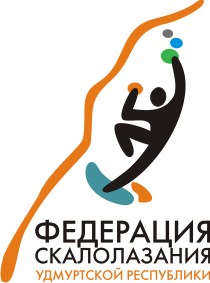 Председатель Федерациискалолазания УдмуртскойРеспублики________________В. Г. Титов  «____»_____________2018 г.